Du 30 septembre 2023Pour le repas de midi, il sera demandé à chaque participant une somme forfaitaire de 20 €. Vous devez commander et payer votre ou vos repas directement sur le lien suivant :https://www.payasso.fr/lbfctt/agbfcVous trouverez la marche à suivre sur la page suivante.A retourner avant le 28 septembre 2023 dernier délai à Sylvie IVALDI – Maison régionale des sports – 3 Avenue des Montboucons, 25000 BESANCON (par courrier ou par mail à sylvie.ivaldi@lbfctt.fr).MARCHE A SUIVREINSCRIPTION ET PAIMENT DU REPAS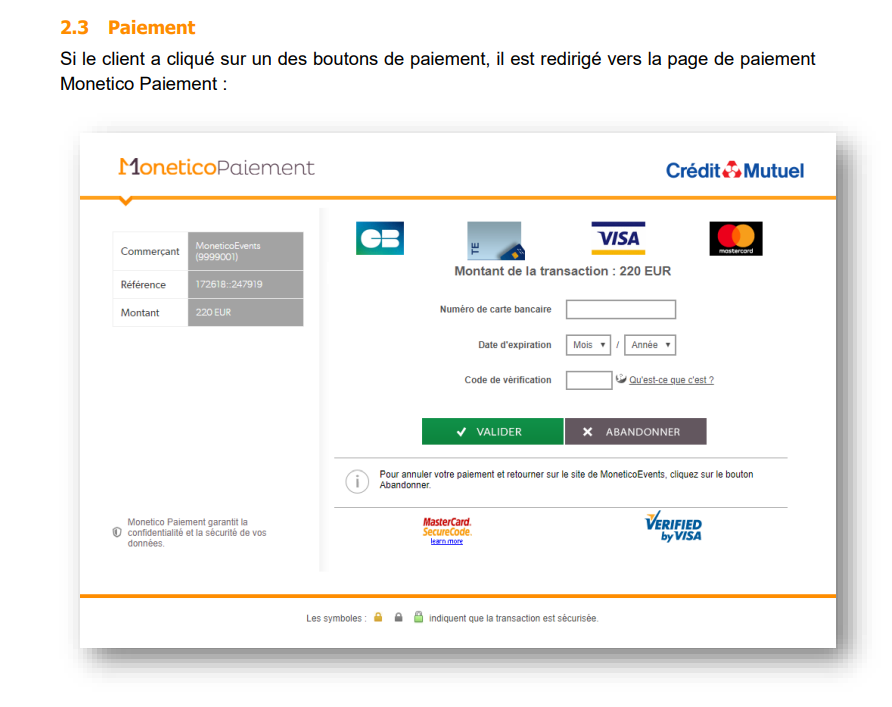 CLUB :CLUB :CLUB :Noms Prénoms ParticipantsPrésence MatinéePrésence AG